Прайс-лист на плиты тротуарные  вибропрессованные от 01.12.2023 г.                                                                   *продукция изготовлена на турецком оборудованииСырьевые компоненты:Цемент: М 500 Д-0 Поставщик — ЗАО «Holcim»;Заполнители: обогащенный  песок фракции 1-3мм; щебень Уральского месторождения;Модифицирующие добавки: концерна BASF (Россия-Германия);Пигменты: Bayferrox (Германия),Технические характеристики изделийсоответствуют  ГОСТ 17608-2017Поставка осуществляется в упаковке на поддонах. Оказываем услуги по доставке продукции, стоимость услуги рассчитывается индивидуально. Стоимость поддонов в цену продукции не включена, залоговая стоимость поддона - 600 рублей.Режим работы офиса: понедельник – пятница 9.00 - 17.30, суббота 10.00 – 14.00. (время работы в субботу уточняйте по телефону).Если  Вы не можете подъехать к нам в рабочее время,  мы встретимся с вами в любое  удобное для вас время, заранее согласовав это по телефону. НаименованиеРазмер одной плитки, мм.Кол-во плиток в1 м2Кол-во   на поддоне Вес поддона, кгЦветЦена (руб.)      Брусчатка «Кирпичик»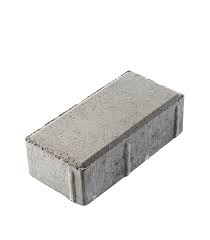  200*100*505015,12 м21700 Серый ЦветнойБелый, желтый, синий, бежевый multicolor850105011501250      Брусчатка «Кирпичик»200*100*605015,12 м22030 Серый ЦветнойБелый, желтый, синий, бежевый multicolor950115012501350200*100*805010,8 м21930 Серый ЦветнойБелый, желтый, синий, бежевый multicolor1100130014001500     Брусчатка «Классико»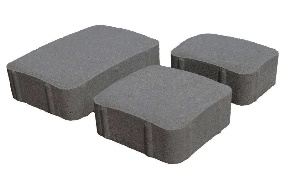  172x115x50115x115x50115x86x5014,784 м21800 Серый ЦветнойБелый, желтый, синий, бежевый multicolor1000120013001400     Брусчатка «Классико»172x115x60115x115x6057x15x6014,84 м22015 Серый ЦветнойБелый, желтый, синий, бежевый multicolor1050125013501450     Брусчатка «Паркет»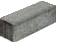 240x80x60 5512.672 м21690 Серый ЦветнойБелый, желтый, синий, бежевый multicolor1000120013001400Брусчатка «Паркет коллекция»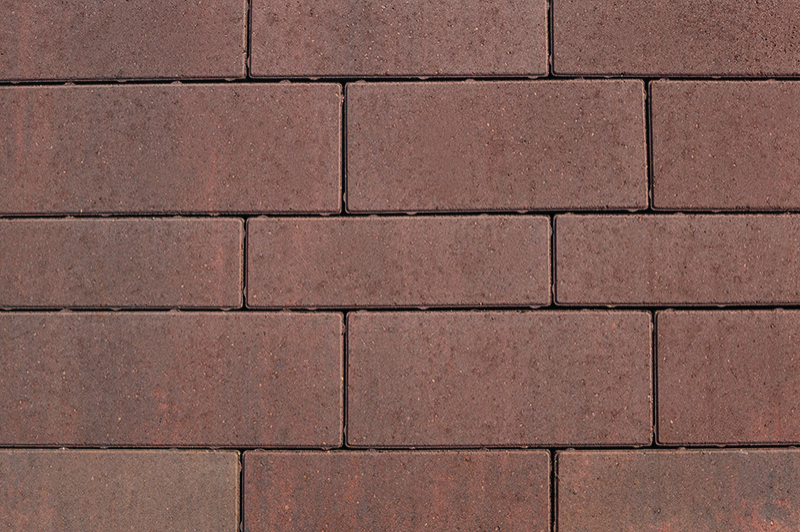 480x160x80360x160x80480x110x80360x110x8011.04 м22000 Серый ЦветнойБелый, желтый, синий, бежевый multicolor1100130013501450Брусчатка «Этернити»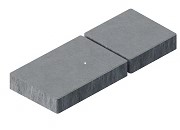  300x200x60200x200x6014 м22270 Серый ЦветнойБелый, желтый, синий, бежевый multicolor950115013501450     Брусчатка «Линеа»375x206x60 121212,6 м212,6 м218001800 Серый ЦветнойБелый, желтый, синий, бежевый multicolor Серый ЦветнойБелый, желтый, синий, бежевый multicolor10001200130014001000120013001400     Брусчатка «Фридом»600x300x60 12.96 м212.96 м217701770 Серый ЦветнойБелый, желтый, синий, бежевый multicolor Серый ЦветнойБелый, желтый, синий, бежевый multicolor11001300135014501100130013501450     Брусчатка «Фридом»600x300x80у Дасо 7.56 м27.56 м214001400 Серый ЦветнойБелый, желтый, синий, бежевый Серый ЦветнойБелый, желтый, синий, бежевый150019002100150019002100     «Газонная решётка»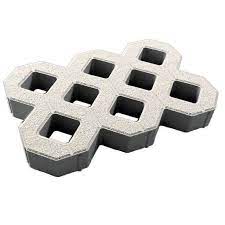 600x400x80 40 шт1200 Серый Цветной300450     «Газонная решётка»600x400x10032 шт1050  Серый Цветной330480      Бордюр тротуарный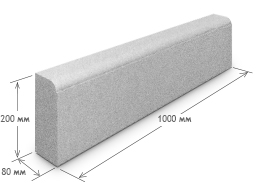 1000*200*8036 шт12201220 Серый Цветной (вверх) Цветной (полный окрас Серый Цветной (вверх) Цветной (полный окрас370600650      Бордюр дорожный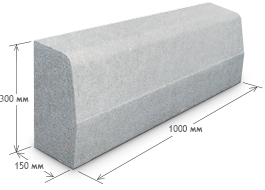 1000*300*15012 шт12 шт12 шт12001200 Серый 620Бордюр шарнирный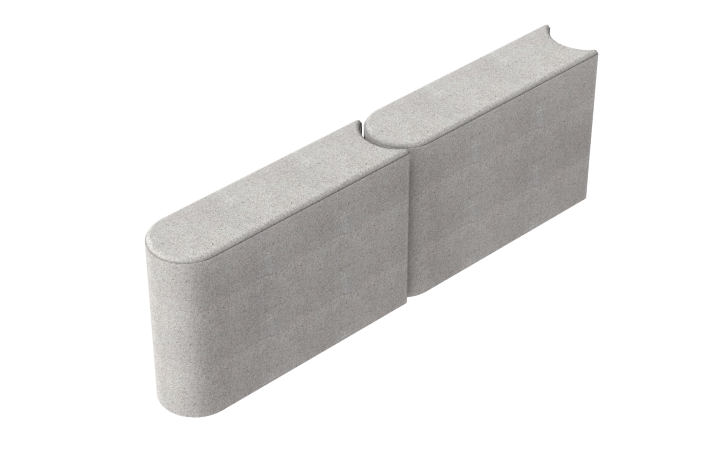 330*200*80108 шт13001300 Серый Цветной Серый Цветной140270Прочность бетона плит на сжатие (класс прочности бетона на сжатие)В25Марка бетона по морозостойкости (замораживание при -200 С и оттаивание в воде при +200 С)F200Водопоглощение бетона плит5%Истираемость бетонаG1